FORMULARZ ZGŁOSZENIOWY DLA OPIEKUNÓW GRUP ZORGANIZOWANYCH BIORĄCYCH UDZIAŁ W WARSZTATACH MUZEALNYCH ORGANIZOWANYCH W MUZEUM SAMORZĄDOWYM ZIEMI STRZYŻOWSKIEJ IM. ZYGMUNTA LEŚNIAKA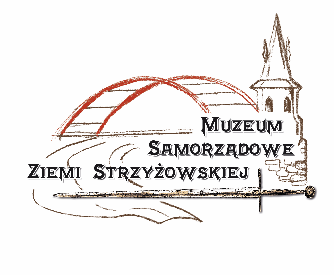 									……………..………………………										   (miejscowość, data)Nazwa i numer szkoły / Nazwa instytucji ………………………………………………………………………………………………………………………....................................................................................................................................................................................Dane teleadresowe szkoły:Adres: .......................................................................................................................................................................Numer telefonu: ...............................................................................Imię i nazwisko opiekuna grupy: ……………………………………………………………….............................Dane kontaktowe opiekuna grupy:Numer telefonu: ...............................................................................E-mail (opcjonalnie)................................................................................................................................................Klasa / grupa …………………………………………………… Liczebność grupy uczestniczącej w zajęciach ………………………………………….Data………………………………………… godzina rozpoczęcia zajęć……………..............................Wybrany temat zajęć:……………………………………………………………………………………………………………………Uwagi i propozycje opiekuna:……………………………………………………………………………………………………………………….………………………………………………………………………………………………………………………………………………………………………………………………………………………………………Zobowiązuję się do ponoszenia odpowiedzialności za ewentualne szkody spowodowane przez uczestników zajęć.									……………………………									        Podpis opiekuna